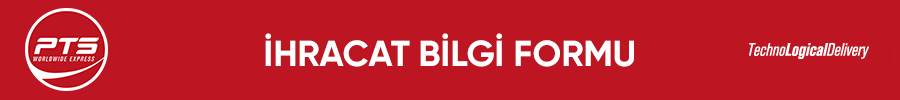 Değerli Müşterimiz,PTS ile ihracatınızı hızlı ve kaliteli olarak sonuçlandırmak için lütfen aşağıdaki formu eksiksiz olarak bize gönderiniz. Gönderinizin konşimento numarası, detaylı eşya içeriği (cinsi,türü vb..), telefon numaranız ve imzanız işlemlerinizde gecikme yaşanmaması için son derece önemlidir. İşbirliğiniz için şimdiden teşekkür ederiz.        Değerli Müşterimiz,PTS ile ihracatınızı hızlı ve kaliteli olarak sonuçlandırmak için lütfen aşağıdaki formu eksiksiz olarak bize gönderiniz. Gönderinizin konşimento numarası, detaylı eşya içeriği (cinsi,türü vb..), telefon numaranız ve imzanız işlemlerinizde gecikme yaşanmaması için son derece önemlidir. İşbirliğiniz için şimdiden teşekkür ederiz.        İHRACATÇI FİRMAADRESTELEFON, FAX ve E-MAILİLGİLİ KİŞİVERGİ DAİRESİ VE NOHAVALİMANI GÜMRÜK KAYDI (İlk Kayıt Olması Yeterli)□VAR           □YOKGÜMRÜK TARİFE İSTATİSTİK POZİSYON NOEŞYA CİNSİEŞYA MİKTARIEŞYA KIYMETİKAP ADEDİBRÜT VE NET AĞIRLIKBANKA BİLGİSİİMALATÇI BİLGİSİ (İmalatçı Varsa; Firma Adı ve VD. No)MENŞEİ BİLGİSİ (Ülke)TESLİM ŞEKLİALICI FİRMAALICI ADRESİKONŞİMENTO NUMARASI

Eşyamızın, Türkiye kanunlarına göre ihracı yasak, kısıtlamalı, izne tabi olan eşya olmadığını beyan eder; yukarıdaki bilgiler kullanılarak gümrükçe onaylanmış bir işlem veya kullanıma tabi tutulmasından doğacak yükümlülükleri, sorumlulukları kabul ederiz.
AD – SOYAD  /  KAŞE / İMZA

Eşyamızın, Türkiye kanunlarına göre ihracı yasak, kısıtlamalı, izne tabi olan eşya olmadığını beyan eder; yukarıdaki bilgiler kullanılarak gümrükçe onaylanmış bir işlem veya kullanıma tabi tutulmasından doğacak yükümlülükleri, sorumlulukları kabul ederiz.
AD – SOYAD  /  KAŞE / İMZA